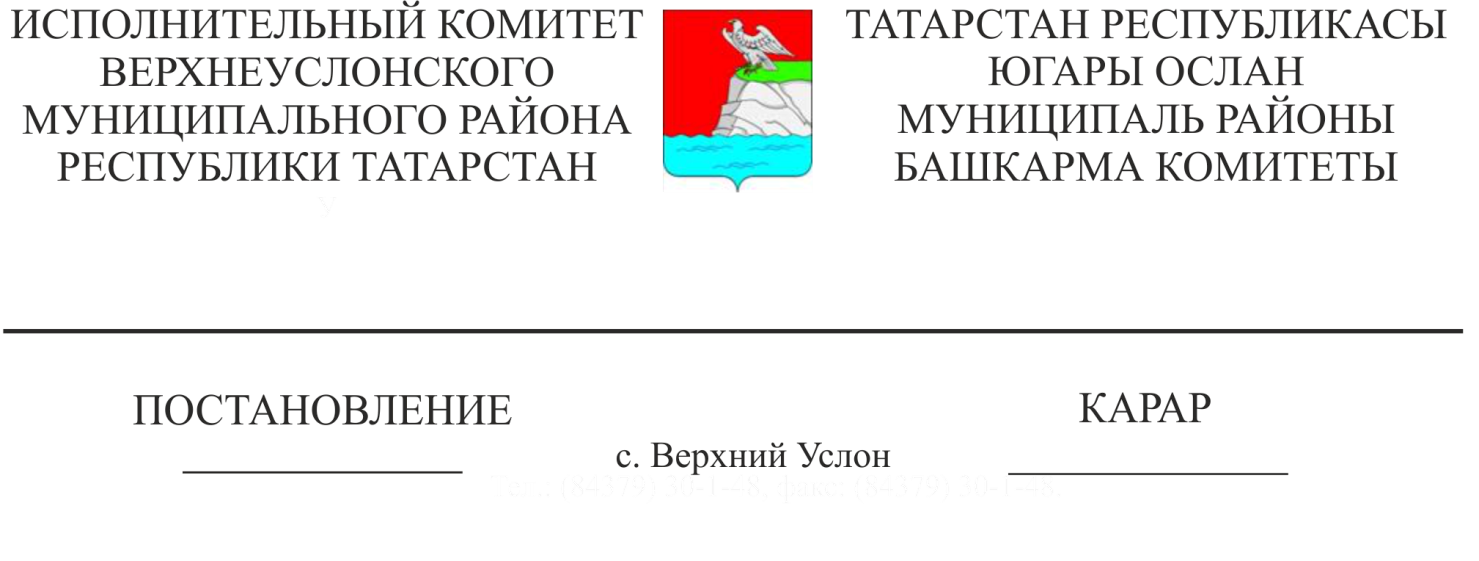 2019-2020 уку елына Муниципаль бюджет гомуми белем бирү учреждениеләрен Татарстан Республикасы Югары Ослан муниципаль районытерриторияләренә беркетү турында     Югары Ослан муниципаль районы территориясендә яшәүче гражданнарга башлангыч гомуми, төп гомуми, урта гомуми белем бирүче белем бирү учреждениеләрендә гомуми белем алу мөмкинлеген тәэмин итү максатларында 29.12.2012 № 273 «Россия Федерациясендә мәгариф турында»  Федераль законның 9 статьясындагы 1 өлешенә таянып, «Башлангыч гомуми, төп гомуми һәм урта гомуми белем бирү программалары буенча белем бирү өчен гражданнарны кабул итү тәртибен раслау турында» 22.01.2014 ел,  Россия Федерациясе Мәгариф һәм фән министрлыгының № 32 боерыгы, «Татарстан Республикасы Югары Ослан муниципаль районы» Уставы нигезендә Татарстан Республикасы Югары Ослан муниципаль районы Башкарма комитеты КАРАР БИРӘ:       1. 2019-2020 уку елында башлангыч гомуми, төп гомуми һәм урта гомуми белем бирү программалары буенча гражданнарны кабул итү өчен Югары Ослан муниципаль районының конкрет территорияләренә гомуми белем бирү программаларын гамәлгә ашыручы муниципаль бюджет гомуми белем бирү учреждениеләрен беркетергә (1 нче кушымта).    2. «Мәгариф бүлеге» МКУ әлеге карарны Югары Ослан муниципаль районының муниципаль гомуми белем бирү учреждениеләре җитәкчеләре игътибарына җиткерергә.       3.   Гомуми белем бирү учреждениеләре җитәкчеләренә балаларны кабул иткәндә әлеге карарга таянып эш итәргә.       4.	 Әлеге карарны «Интернет» мәгълүмати - телекоммуникация челтәрендә МКУ «Мәгариф бүлеге» рәсми сайтында урнаштырырга.       5.  Әлеге карарның үтәлешен контрольдә тотуны «Татарстан Республикасы Югары Ослан муниципаль районының мәгариф бүлеге» МКУ башлыгына йөкләргә.Башкарма комитет җитәкчесе                                            	 Л.С. Хакимзянов       Әзерләде һәм бастырды  Л.Т. Галимуллина 5 нөсхәдәТатарстан Республикасы Югары Ослан муниципаль районы Башкарма комитеты җитәкчесенең 18.01.2019 елдагы 18 номерлы карарына 1 нче кушымта2019-2020 уку елында башлангыч гомуми, төп гомуми һәм урта гомуми белем бирү программалары буенча гражданнарны кабул итү өчен Югары Ослан муниципаль районы территорияләренә беркетелгән гомуми белем бирү учреждениеләре исемлегеБашкарма комитет эшләре беләнидарә итүче:                                                                                                 А.К.Мингазова№Гомуми белем бирү учреждениесеГомуми белем дәрәҗәләре  Авыл җирлекләре территориясендә урнашкан беркетелгән торак пунктлар(ТП)1«Олы Мәми урта гомуми белем бирү мәктәбе» муниципаль бюджет гомуми белем бирү учреждениесе1. Башлангыч гомуми, төп гомуми белем,урта гомуми белем1.1.Олы Мәми авыл җирлеге (Олы Мәми ав., Заборная Поляна ав., Ивановское ав.)1.2.Канаш авыл җирлеге (Канаш ав., Нижнее озеро ав., Йолдыз ав.)1.3.Майдан авыл җирлеге (Майдан ав., Теньки урманчылыгы ав.)2 «Югары Ослан урта гомуми белем бирү мәктәбе» муниципаль бюджет гомуми белем бирү учреждениесе1.Башлангыч гомуми, төп гомуми белем,2.урта гомуми белем1.1. Югары Осланавыл җирлеге (Югары Ослан ав., Студенец ав.)1.2. Түбән Ослан авыл җирлеге (Воробьевка ав.)1.3. Печищи авыл җирлеге (Печищи ав, Захваткино ав.)2.1. Югары Ослан авыл җирлеге (Югары Ослан ав., Студенец ав.)2.2. Түбән Ослан авыл җирлеге (Воробьевка ав., Түбән Ослон ав.)2.3.Октябрьский авыл җирлеге (Ключищи ав.)2.4. Печищи авыл җирлеге (Печищи ав., Захваткино ав.)3«Югары Ослан гимназиясе» муниципаль бюджет гомуми белем бирү учреждениесеБашлангыч гомуми, төп гомуми белем,урта гомуми белем1.1. Югары Ослан авыл җирлеге (Югары Ослан ав., Киров ис. ав.)1.2. Печищи авыл җирлеге (Печищи ав., Захваткино ав.)4 «Карагуҗа урта гомуми белем бирү мәктәбе» муниципаль бюджет гомуми белем бирү учреждениесе1.Башлангыч гомуми, 2.төп гомуми белем,урта гомуми белем 1.1.Карагуҗа авыл җирлеге (Карагуҗа ав., Егидерево ав., Патрикеево ав.)1.2.Килди авыл җирлеге (Харино ав., Федяево ав.)2.1. Карагуҗа авыл җирлеге (Карагуҗа ав., Егидерево ав., Патрикеево ав.)2.2.Килди авыл җирлеге (Килди ав., Харино ав., Федяево ав.)2.3.Ямбулат авыл җирлеге(Ямбулат ав., Кызыльяры ав., Крестниково ав.) «Карахуҗа урта гомуми белем бирү мәктәбе» муниципаль бюджет гомуми белем бирү учреждениясенең филиалы – Килди башлангыч гомуми белем бирү мәктәбе»1. Башлангыч гомуми белем1.1.Килди авыл җирлеге (Килди ав.)«Ямбулат башлангыч гомуми белем бирү мәктәбе - «Карагуҗа урта гомуми белем бирү мәктәбе» муниципаль бюджет гомуми белем бирү учреждениясенең филиалы»1. Башлангыч гомуми белем1.1.Ямбулат авыл җирлеге (Ямбулат ав., Кызыльяры ав., Крестниково ав.)5 «Куралово аерым фәннәрне тирәнтен өйрәнүле урта гомуми белем бирү мәктәбе» муниципаль бюджет гомуми белем бирү учреждениесеБашлангыч гомуми, төп гомуми белем,урта гомуми белем1.1.Куралово авыл җирлеге (Куралово ав., Рус Борнашы ав.)6 «Макыл урта гомуми белем бирү мәктәбе» муниципаль бюджет гомуми белем бирү учреждениесе1.Башлангыч гомуми белем2.төп гомуми белем,урта гомуми белем1.1.Макыл авыл җирлеге (Рус Макылы ав., Клянчино ав., Сеитово ав., Исаево ав., Татар Макылы ав.)1.2.Соболевский авыл җирлеге (Соболевский ав., Карамышиха ав., Чулпаниха ав.)1.3.Килди авыл җирлеге (Уланово ав.)2.1.Макыл авыл җирлеге (Рус Макылы ав., Клянчино ав., Сеитово ав., Исаево ав., Татар Макылы ав.2.2.Соболевский авыл җирлеге (Соболевский ав., Карамышиха ав., Чулпаниха ав.)2.3.Килди авыл җирлеге (Уланово ав.)2.4.Яңа Рус Мәмәтхуҗасыавыл җирлеге (Иске  Рус Мәмәтхуҗасы ав., Яңа Рус Мәмәтхуҗасы ав., Татар Мәмәтхуҗасы ав.)«Мәмәтхуҗа башлангыч гомуми белем бирү мәктәбе - «Макыл урта гомуми белем бирү мәктәбе» муниципаль бюджет гомуми белем бирү учреждениясенең филиалы»1. Башлангыч гомуми белем1.1. Яңа Рус Мәмәтхуҗасыавыл җирлеге (Иске  Рус Мәмәтхуҗасы ав., Яңа Рус Мәмәтхуҗасы ав. Рус Мәмәтхуҗасы ав., Татар Мәмәтхуҗасы ав.)7 «Матюшино урта гомуми белем бирү мәктәбе» муниципаль бюджет гомуми белем бирү учреждениесеБашлангыч гомуми, төп гомуми белем,урта гомуми белем1.1.Вахитов авыл җирлеге (Бакча-Сарай ав., Ташевка ав.)1.2.Октябрьский авыл җирлеге (Матюшино ав.)1.3.Вахитов авыл җирлеге (М.Вахитов ис. ав.,   Ватан ав., Гребени ав.)1.4.Шилангы авыл җирлеге(Яңа-Юл ав., Берек ав.)1.5.Октябрьский авыл җирлеге(Яңа-Болгар ав.)8 «Яр Буе Морквашы урта гомуми белем бирү мәктәбе» муниципаль бюджет гомуми белем бирү учреждениесеБашлангыч гомуми, төп гомуми белем,урта гомуми белем1.1. Яр Буе Морквашы авыл җирлеге (Яр Буе Морквашы ав., Пустые Моркваши ав., Урман  Моркашы ав., Пятидворка ав., Десятидворка ав,Покровка ав.)9 «Октябрьский урта гомуми белем бирү мәктәбе» муниципаль бюджет гомуми белем бирү учреждениесе1.Башлангыч гомуми белем2. төп гомуми белем,урта гомуми белем1.1.Октябрьский авыл җирлеге (Октябрьский ав.) 1.2. Яр Буе Морквашы авыл җирлеге (Никольский ав., Никольская усадьба)2.1.Октябрьский авыл җирлеге (Октябрьский ав.) 2.2. Яр Буе Морквашы авыл җирлеге (Никольский ав., Никольская усадьба)2.3. Вахитов авыл җирлеге (М.Вахитов ис.ав., Ватан ав.)2.4. Октябрьский авыл җирлеге (Яңа-Болгар ав.)2.5. Вахитов авыл җирлеге (Ташевка ав.)10«Татар Борнашы урта гомуми белем бирү мәктәбе» муниципаль бюджет гомуми белем бирү учреждениесе1.Башлангыч гомуми, төп гомуми белем,2.урта гомуми белем1.1.Борнаш авыл җирлеге (Татар Борнашы ав., Юматово ав., Гаврилково ав., Ломовка ав., Тихий Плес ав., Каинки ав.)2.1.Борнаш авыл җирлеге (Татар Борнашы ав., Юматово ав., Гаврилково ав., Ломовка ав., Тихий Плес ав., Каинки ав.)2.2. Введенский Бистәсе авыл җирлеге (Савино ав., Введенский Бистәсе ав., Елизаветино ав.,Медведково ав., Восточная Звезда ав., Детский санаторий ав.,  Петропавловская Слобода ав.)11 «Шилангы урта гомуми белем бирү мәктәбе» муниципаль бюджет гомуми белем бирү учреждениесе1.Башлангыч гомуми, төп гомуми белем,2.урта гомуми белем1.1.Шилангы авыл җирлеге (Шилангы ав., Кзыл-Байрак ав., Нариман ав.)1.2.Вахитов авыл җирлеге (Гребени ав.)2.1.Шилангы авыл җирлеге (Шилангы ав., Кызыл-Байрак ав., Нариман ав., Яңа-Юл ав., Берек ав.)2.2.Вахитов авыл җирлеге (Гребени ав.)12 «Введенский Бистәсе төп гомуми белем бирү мәктәбе» муниципаль бюджет гомуми белем бирү учреждениесе1. Башлангыч гомуми, төп гомуми белем1.1. Введенский Бистәсе авыл җирлеге (Савино ав., Введенский Бистәсе ав., Елизаветино ав.,  Медведково ав, Восточная Звезда ав.Детский санаторий п. Петропавловская Слобода ав.)13 «Печищи төп гомуми белем бирү мәктәбе» муниципаль бюджет гомуми белем бирү учреждениесе1. Башлангыч гомуми, төп гомуми белем1.1.Печищи авыл җирлеге (Печищи ав., Захваткино ав.)14 «Түбән Ослантөп гомуми белем бирү мәктәбе» муниципаль бюджет гомуми белем бирү учреждениесе1. Башлангыч гомуми, төп гомуми белем1.1. Түбән Ослан авыл җирлеге(Түбән Ослан ав.)1.2. Октябрьский авыл җирлеге (Ключищи ав.)